 Науки юношей питают.  Отраду старцам подают. В счастливой жизни украшают.  В несчастный случай берегут...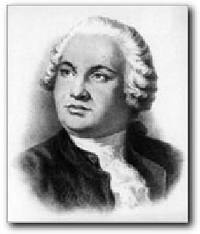 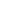                                                                                                        Ломоносов М. ВС И М   Д О К У М Е Н Т О М   У Д О С Т О В Е Р Я Е МУченик(ца) 8-го класса  сош № (гимназии №, лицея №)_________________Ф.И._________________________________________________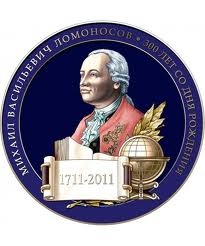 П О С В Я Щ А Е Т С Я   В   Х И М И К И       На ассамблее  «ВИВАТ, НАУКА!»,                                                    состоявшейся __________________ Науки юношей питают.  Отраду старцам подают. В счастливой жизни украшают. В несчастный случай берегут...                                                                                                       Ломоносов М. ВС И М   Д О К У М Е Н Т О М   У Д О С Т О В Е Р Я Е МУченик(ца) 8-го класса  сош № (гимназии №, лицея №)_________________Ф.И._________________________________________________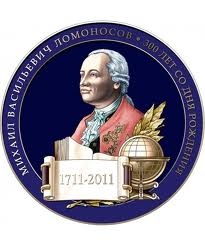 П О С В Я Щ А Е Т С Я   В   Х И М И К И        На ассамблее  «ВИВАТ, НАУКА!»,                                                    состоявшейся __________________ Науки юношей питают. Отраду старцам подают. В счастливой жизни украшают.  В несчастный случай берегут...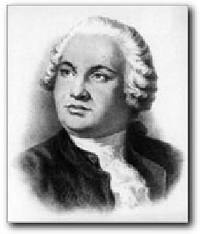                                                                                                        Ломоносов М. ВС И М   Д О К У М Е Н Т О М   У Д О С Т О В Е Р Я Е МУченик(ца) 8-го класса  сош № (гимназии №, лицея №)_________________Ф.И._________________________________________________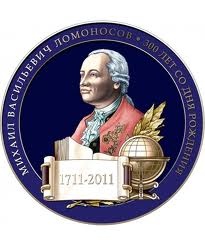 П О С В Я Щ А Е Т С Я   В   Х И М И К И         На ассамблее  «ВИВАТ, НАУКА!»,                                                      состоявшейся __________________